Всероссийский конкурс «Лучшая методическая разработка»конспект игры-занятиятема: «Подбери перышко»предмет: образовательная область «Познавательное развитие»II группа раннего возраста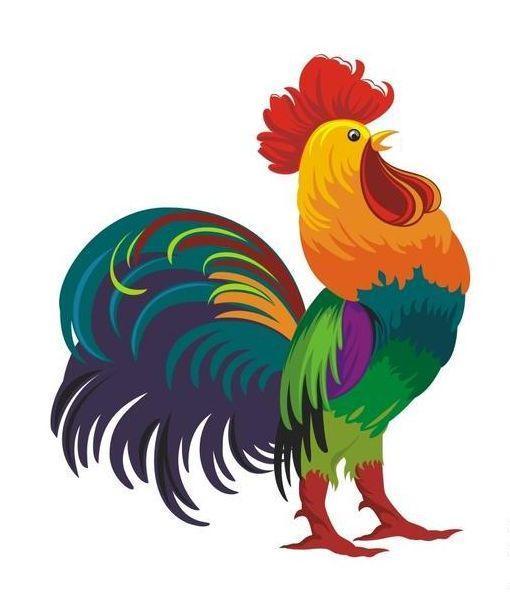 Карасева Алевтина Ивановна, воспитатель I квалификационной категории МБДОУ ««Детский сад № 16 «Красная Шапочка»Продолжительность: 10 минутг. Новочебоксарск, 2016Аннотация-технология (презентация), оздоровительные технологии. Игра-занятие «Подбери перышко» предназначена для детей I группы раннего возраста (1,5 – 2 года). Данный вид деятельности проводится в модуле ознакомления детей с домашними животными по образовательной области «Познавательное развитие». Содержание образовательной деятельности в ходе игры-занятия предполагает ознакомление детей с петухом через наблюдение, путем просмотра видео сюжета о петушке. Рассматривание внешнего вида петушка проводится путем непосредственного показа игрушки – петушка с называнием основных частей: голова, туловище, хвост, крылья. При детальном рассматривании головы дети называют глаза, клюв, гребешок, бородка. Обогащение чувственного опыта детей  (цвета перышек) предполагает включение движений рук ребенка при прикреплении прищепки - «хвостика». Игровое действие предусматривает игровую мотивацию «Помочь петушкам найти потерянные перышки». В ходе игры детям предлагается смена видов деятельности путем включения игровой физкультминутки. Продолжительность игры-занятия: 10 минут. Технологии: ИКТМатериал: ноутбук, проектор, презентация, игрушка Петушок, корзинка, плоскостные изображения петушков по количеству детей, прищепки разных цветов по 3 на каждого ребенка, контейнер для прищепок, платок, фартук.Программное содержание.Образовательные задачи: закрепить представление детей о петухе, его внешнем виде, о движении (ходит, крылышками машет, кричит ку-ка-ре-ку). Учить называть и показывать детали головы: глаза, клюв, гребешок, бородка. Развивающие задачи: обогащать чувственный опыт детей путем прикрепления прищепок – перышек для хвостика и называнием их цвета.Речевые задачи: обогащать словарь детей существительными, обозначающими части тела петушка.Воспитательные задачи: воспитывать бережное отношение к игровому материалу, любовь к животным.Материал: ноутбук, проектор, презентация, игрушка Петушок, корзинка, плоскостные изображения петушков по количеству детей, прищепки разных цветов по 3 на каждого ребенка, контейнер для прищепок, платок, фартук.Предшествующая работа: разучивание русской народной потешки «Петушок, петушок, золотой гребешок», рассматривание иллюстраций «Петушок с семьей».Ход игры-занятия.Воспитатель, одетый в фартук и платок, привлекает внимание детей.Воспитатель: Здравствуйте, ребята! Меня зовут бабушка Арина, я приехала к вам из деревни в гости, вот посмотрите - это мой дом. (обращает внимание детей на экран). Слайд  1.Воспитатель: Я приехала к вам не одна, а со своим дружком. Хотите с ним познакомиться? Но сначала отгадайте мою загадку, слушайте внимательно.Хвост узорамиСапоги со шпорамиНа голове гребешокКто же это … (петушок)Воспитатель: Правильно вы угадали! Давайте посмотрим  на моего петушка, садитесь поудобнее. (Дети садятся на стульчики, показ видео слайда на экране). Слайд  2.Воспитатель: Я своего Петю-петушка очень люблю, вот и принесла его в с собой в корзинке. Петя, покажись ребятам! (Достает из корзинки игрушку – петушка.) Воспитатель: Расскажите, ребята, что есть у петушка? (дети отвечают: крылья, хвост, ножки).. А что есть у петушка на головке? (дети отвечают: гребешок, бородка, глаза, клюв)Воспитатель: Давайте мы с вами поиграем в игру «Ходит Петя – Петушок», покажем как ходит петушок (проводится физкультминутка).Ходит важно петушок,На голове красный гребешок,Ноги высоко поднимает,Крылышками помогает,Зернышки клюет: клю-клю-клю,Голосисто поет: ку-ка-ре-ку!Воспитатель: Что – то ты, Петя, сегодня не весел, что ты голову повесил?Воспитатель: А петушок говорит мне, ребята, что у его друзей – петушков,  хвостики где-то потерялись. Вот посмотрите на экран, действительно петушки без хвостиков! Как же нам помочь этим петушкам? (ответы детей: нужно найти хвостик, нужно подарить хвостик, нужно собрать перышки). Слайд 3.Воспитатель: Правильно,  я у вас в корзинках на столе видела разноцветные перышки-прищепки, мы можем из них сделать хвостики. (дети рассаживаются за столы)Воспитатель: Ребята, посмотрите, как я буду делать хвостик и повторяйте за мной.Воспитатель: Света, какого цвета у тебя перышки? (красного, желтого, синего). Саша, а ты какого цвета перышки подаришь петушку? (зеленого, красного, синего). Миша, ты какие перышки выбрал? (зеленое, желтое, красное)  и т.д.Воспитатель: Вот какие красивые хвостики у петушков получились! Яркие, большие, разноцветные. Давайте еще раз назовем цвета перышек, которые  мы подарили петушку для хвоста. (дети называют показанные воспитателем цвета). Слайд 4.Воспитатель: Вот и обрадовался мой Петя-петушок  и закричал «Ку-ка-ре-ку!». Давайте все вместе крикнем также, как кричит голосистый петушок – золотой гребешок. (Дети все вместе кричат: ку-ка-ре-ку!).Воспитатель: Молодцы, ребятки, нам с Петей-петушком очень понравилось у вас в гостях. Что мы с вами делали? (ответы детей).Воспитатель: Правильно, ребята: на петушка смотрели, песню громко пели, хвостики собирали, петушкам отдали. Нам пора прощаться. До свидания, ребята, будьте здоровы!